100 Books To Read In Year 5 and 6  Page 5 of 5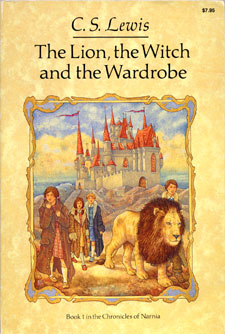 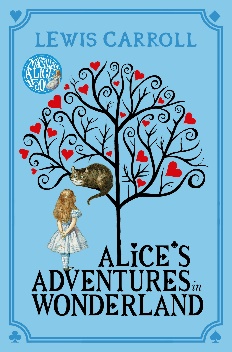 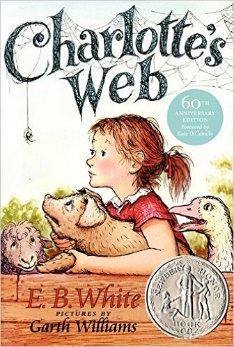 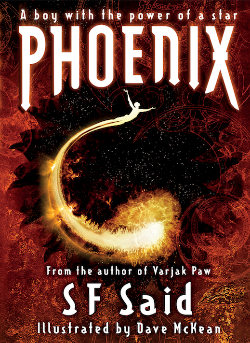 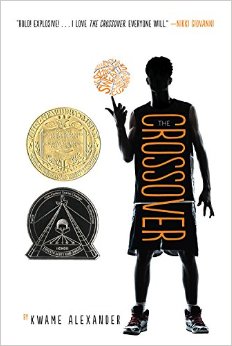 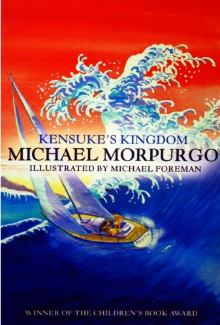 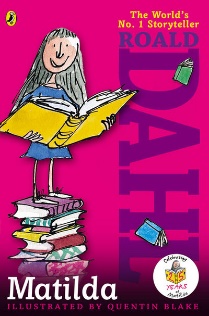 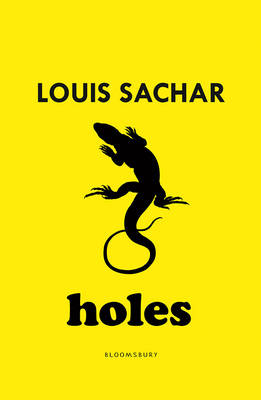 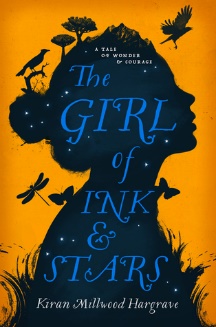 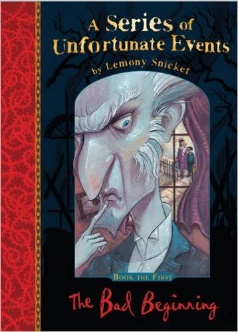 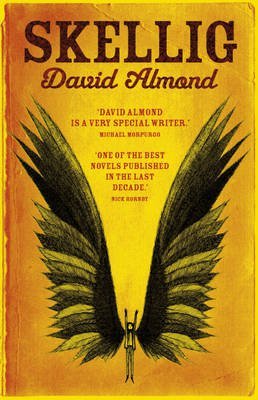 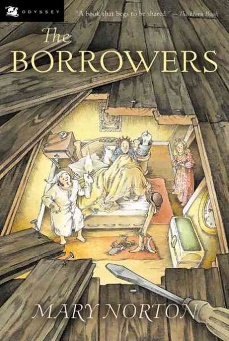 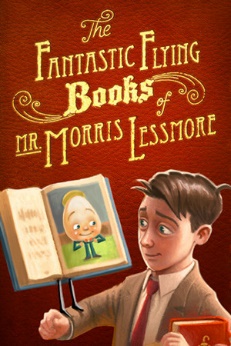 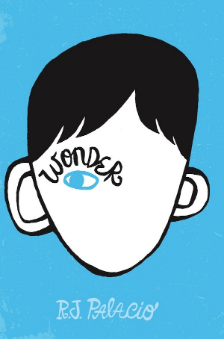 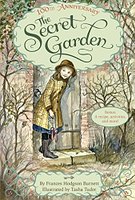 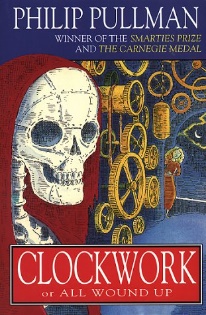 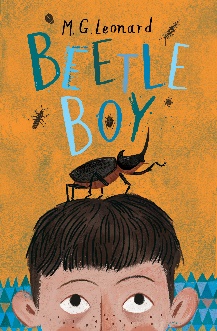 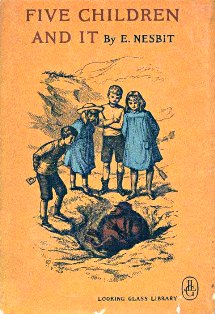 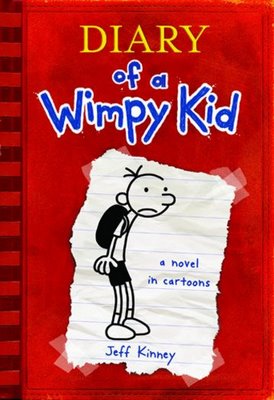 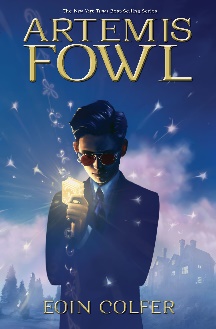 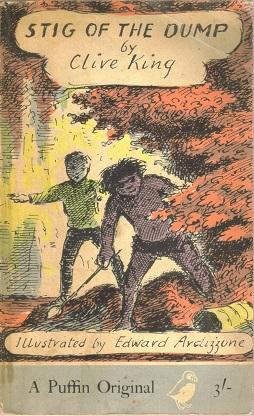 